Филиал ОАО «МРСК Центра» — «Орел- энерго» обеспечивает централизованным электроснабжением народнохозяйственный комплекс области с территорией площадью 24,7 тыс. кв. км и населением более 765 тыс. человек.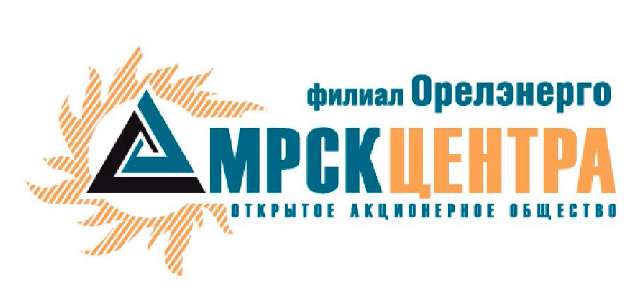 Филиал Орелэнерго является высокоэффективной энергетической компанией, главная задача которой передавать и распределять электрическую энергию, отвечающую современным экологическим стандартам и стандартам качества. В настоящее время на каждый квадратный километр площади Орловской области приходится более одного километра линий электропередач.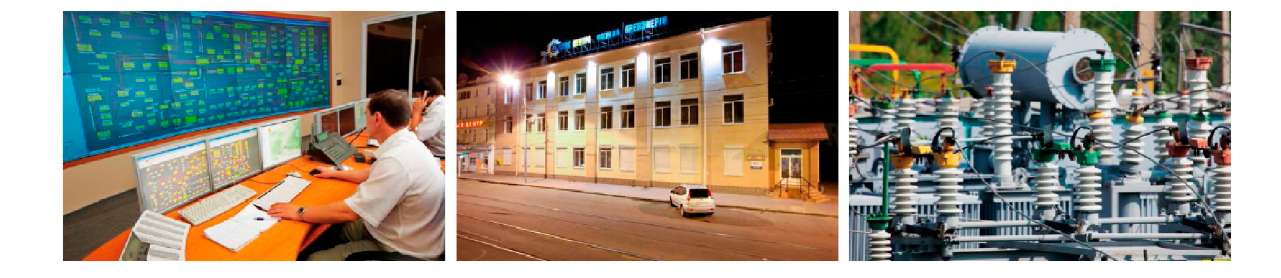 Основные виды деятельности:обеспечение бесперебойного электроснабжения потребителей;снижение потерь электроэнергии;обеспечение безопасности и повышение надежности распределительных сетей;оперативное выявление поврежденных участков;развитие сетей для обеспечения технологического присоединения потребителей;обеспечение своевременного и точного учета электроэнергииЦентр обслуживания клиентов:Клиентоориентированный офис предназначен для приема обращений граждан.Виды услуг:приём заявок и заключение договоров на техприсоединение к электрическим сетямвыдача техусловий;консультации для населения районов области по льготам, тарифу и оплате;прием жалоб от населения и юридических лиц;прием заявок на обслуживание и установку приборов учета электроэнергии.Наиболее востребованы в филиале «Орелэнерго» дополнительные услуги по установке и замене электрических счетчиков, оперативно-техническому обслуживанию и ремонту электрооборудования. При помощи современной передвижной технологической лаборатории осуществляют испытание, замеры, диагностику надежности электросетевог, защитного и высоковольтного оборудования. Перспективной услугой филиала является строительство, эксплуатация, ремонт объектов наружного освещения. При этом проводится установка и замена опор, осветительных ламп и оперативно-техническое обслуживание наружного освещения.Адрес филиала:302030, г, Орел, пл. Мира, 2; тел: (4862) 55-08-39; факс: (4862) 47-06-76. Е-mail: timohina.оа@mrsk-1.ru; сайт филиала: http://оrelenergo.mrsk-1.ru/Адрес Центра обслуживания клиентов:г. Орел, ул. Покровская 32 а; тел. 43-34-01. Время работы: с 8:30 до 17:30, суббота, воскресенье — выходные дни. Круглосуточный бесплатный телефон «горячей линии» энергетиков: 13 15